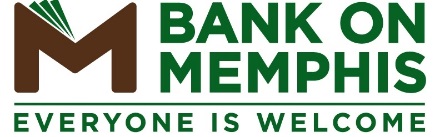 Source: YOUR MONEY, YOUR GOALS: A FINANCIAL EMPOWERMENT TOOLKIT FOR SOCIAL SERVICES PROGRAMS and FDIC Money Smartwww.bankonmemphis.org